    CVIČENÍ PRO DĚTI na suchdole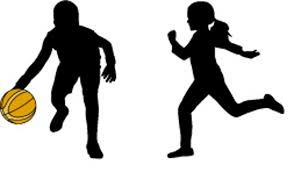 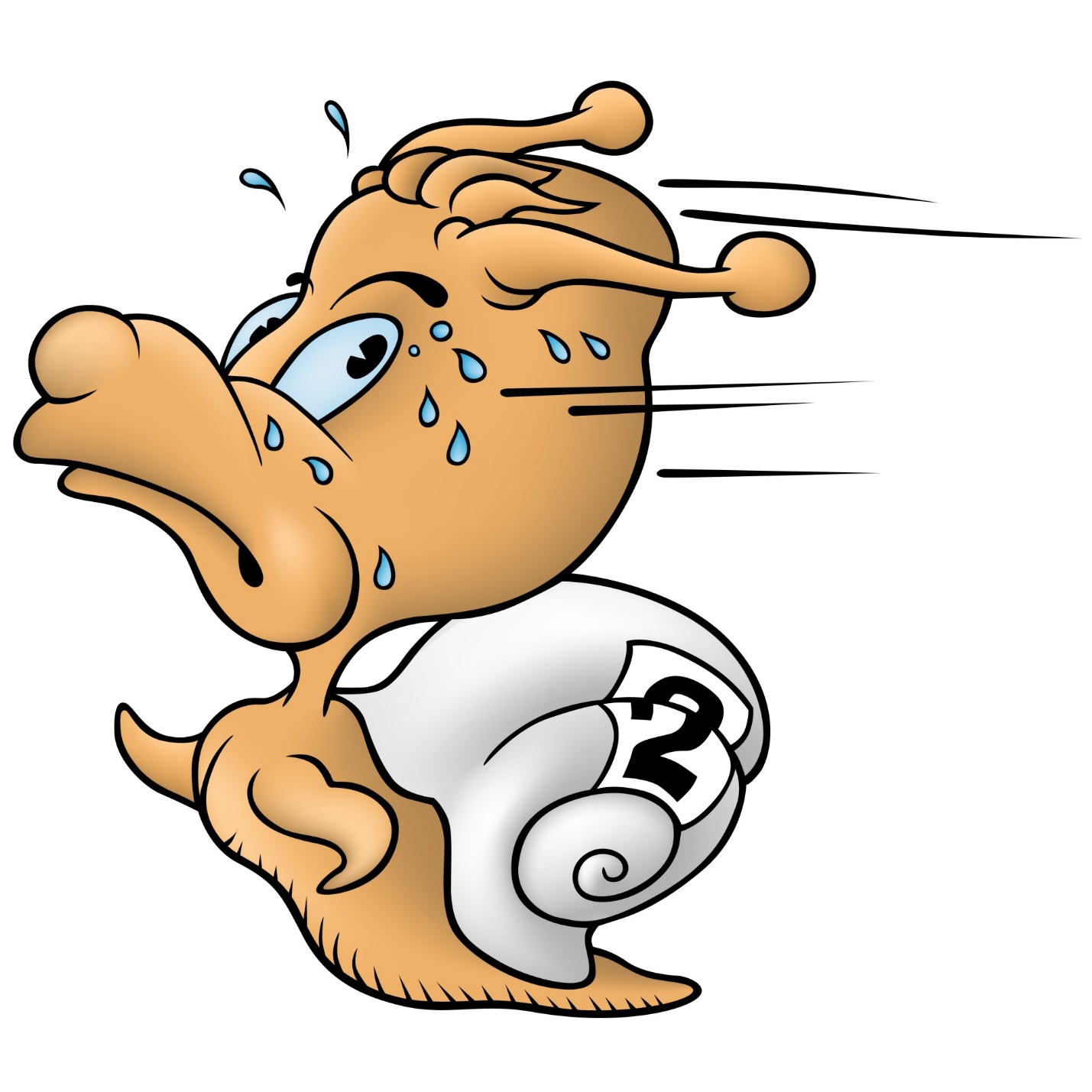 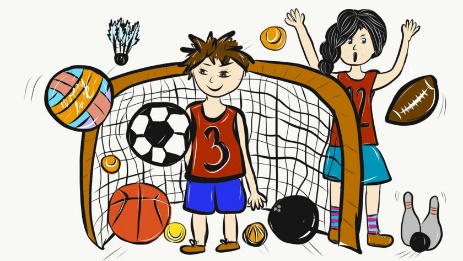 ZAHÁJENÍ DNE 1.2.2024!!!                                    Kde: Sportovní areál ČZU, Kamýcká 1073, Praha 6 – SuchdolMilí rodičové. Námi zvolený pohybový kroužek podporuje všestranný rozvoj dítěte předškolního a školního věku. Je zaměřeno na rozvoj pohybových schopností a dovedností nejrůznější formou cvičení a her, a to nejen v prostorách tělocvičny, ale hlavně venku na čerstvém vzduchu u nás v areálu ČZU. V průběhu lekcí budou, k pohybovému rozvoji dětí, využívány nejrůznější pomůcky – basketbalové, volejbalové, tenisové míče, gymnastické a atletické náčiní apod.Kurzy:	KURZ č. 1     ČTVRTEK  16:00 - 17:00      (4 - 8 let)  		KURZ č. 2     ČTVRTEK  17:00 - 18:00      (9 - 15 let)	Od kdy do kdy?	 II. školní pololetí – od 1.2. do 20.6.2024Cena?			2200,- Kč / 19 hodin za pololetíPlatba?                    PŘIJÍMÁNÍ PLATEB pouze V HOTOVOSTI ve čtvrtek dne 1.2.2024 v 16 hod nebo v 17 hod na vrátnici plaveckého bazénu Sportcentra SuchdolTrenér: 	Lukáš Svoboda, email:  svoboda-luk@seznam.cz; tel: 721 068 312          Vedoucí:    Lucie Janíková, email: lucie.janikova@email.cz, tel: 607 555 595(Pro přihlášení dítěte do kroužku je nutno vyplnit přihlášku, kterou naleznete na www.spotcentrum.czu.cz.; kterou zašlete Lucii Janíkové.)